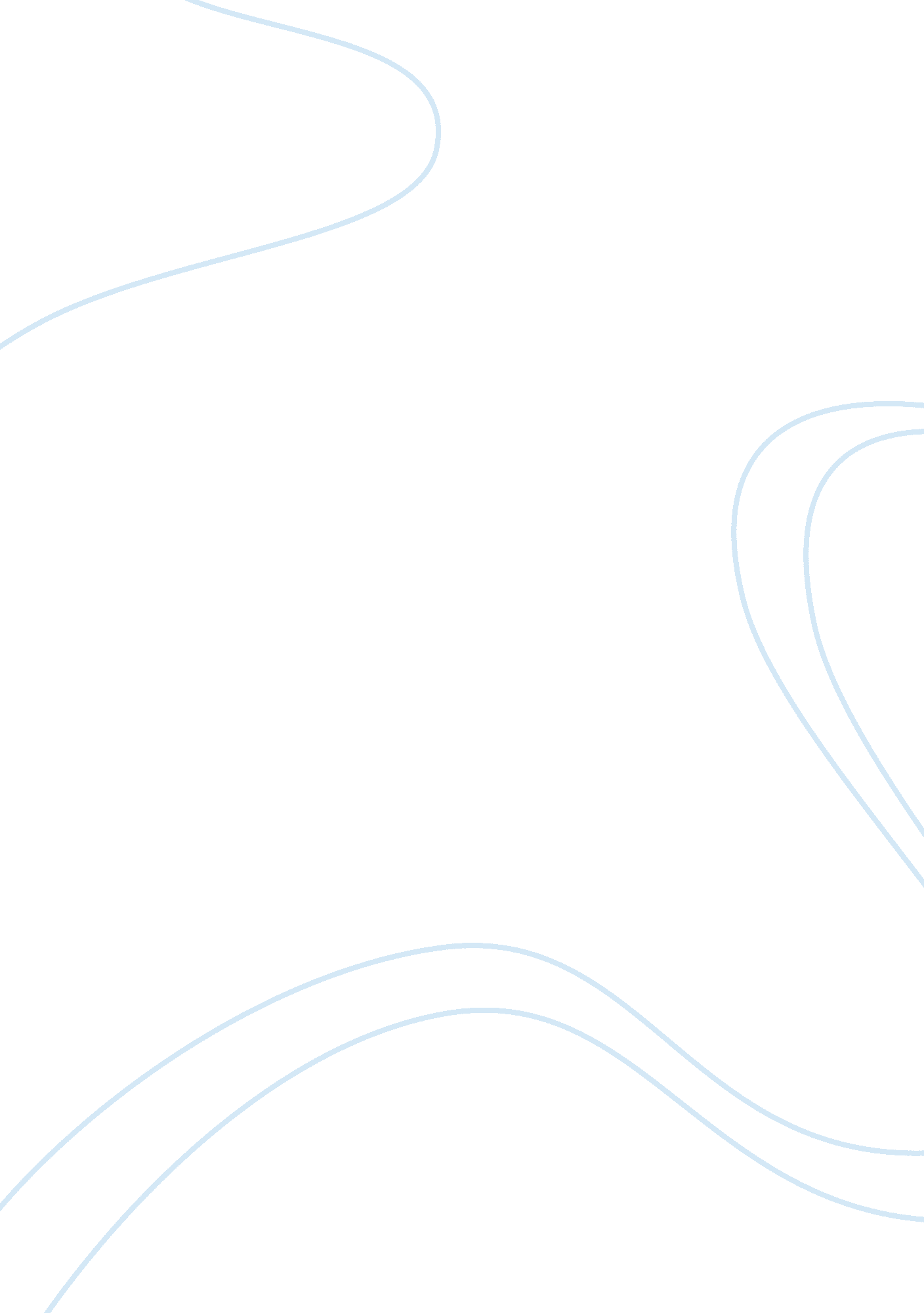 Challenges in leadershipBusiness, Management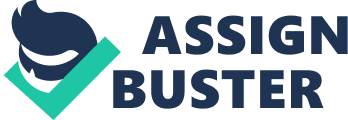 The list of possibilities, and challenges that a leader may be faced with an unending. It is a common trend that a challenge is an opportunity at the same time. 
The most vulnerable task a leader may face can be to bring the entire working staff under one unit. It is a multi-layer process, which includes establishing of communication, assigning the right kind of person the right kind of task, creating harmony amongst different members, create the atmosphere of the element of incentive within the organization. Many times, it is seen that projects fail due to lack of communication. It is the prime responsibility of the leader to ensure smooth means of communication within the organization. 
Communication which may serve as vulnerability might serve as an equal opportunity at the same time. If the leader manages to capitalize on this tool, the large number of dividends can be achieved through it. Hence it is a challenge at the same time opportunity for the leader. 
A large number of examples can be quoted where the leaders have brought up the entire crew to excellence through the building of communication and eradication of the barriers. 